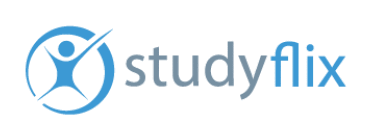 Leitfaden Mitarbeitergespräch für Führungskräfte und VorgesetzteDieser Leitfaden enthält:Ablaufplan für ein strukturiertes MitarbeitergesprächDetaillierte Angaben zu Planung & DurchführungAufzählung aller relevanten InhalteTipps & Verhaltensregeln für FührungskräfteAusführliche Checkliste1 Was ist ein Mitarbeitergespräch?Das Mitarbeitergespräch ist ein wertvolles Instrument für Führungskräfte. Denn hier finden Feedback, Konfliktlösung und Entwicklung zwischen Mitarbeitern und Vorgesetzten in einem professionellen Rahmen statt. Dabei sind jährliche, monatliche, aber auch mal spontane Gespräche möglich.Richtig eingesetzt, kann das Mitarbeitergespräch:die Bindung mit der Führungskraft verbessern,zur Beseitigung von Konflikten beitragen,dem Mitarbeiter bei seiner Entwicklung und Motivation helfen.Es gibt verschiedene Formen des Mitarbeitergesprächs. Sie können nicht immer klar voneinander getrennt werden, doch einzelne Unterschiede gibt es. Neben dem Ziel sind nämlich auch der Anlass und die Häufigkeit des Gespräches entscheidend:Zielvereinbarungsgespräch: Hier werden vor allem Ziele in Bezug auf die Zukunft des Mitarbeiters festgelegt. Inwieweit sie erreicht werden, überprüfen Mitarbeiter und Führungskraft dann in regelmäßigen Treffen. Entwicklungsgespräch: In Entwicklungsgesprächen werden, in Zusammenarbeit mit dem Mitarbeiter, konkrete Entwicklungspläne erstellt. Das Resultat sind auch einzelne Zielvereinbarungen. Beurteilungsgespräch: Wenn es um die Arbeitsleistung geht, redet man von einem Beurteilungsgespräch. Hier geben die Führungskraft und der Mitarbeiter selbst eine Leistungseinschätzung ab. Auf dieser Grundlage entscheiden beide, wie die aktuelle Arbeitssituation angepasst wird, oder auch nicht.Konflikt-, Problemlösungsgespräch: Treten Probleme im Team oder bei Arbeitsprozessen auf, sind Konfliktlösungsgespräche oft die erste Wahl, um die Probleme aus der Welt zu schaffen.Informationsgespräch / Update:  Informationsgespräche sind im Grunde alle Wortwechsel, die das Ziel haben, über etwas zu informieren. Das können zwei Sätze zu einer Projektänderung sein, oder auch eine längere Besprechung.2 Überblick: Mitarbeitergespräch AblaufDer Ablauf eines Mitarbeitergesprächs entspricht meistens folgendem Schema:3 Vor dem GesprächDer erste Schritt ist die Vorbereitung auf das Gespräch. Dabei wird zwischen der inhaltlichen und organisatorischen Vorbereitung unterschieden. Wie viel Zeit dieser Schritt in Anspruch nimmt, ist abhängig von der Form, Anlass und Ziel des Mitarbeitergesprächs. Die Details, die während der Vorbereitung festgelegt werden, können direkt in dem Leitfaden notiert werden.3.1 Organisatorische VorbereitungRaum buchenZeitplan festlegenMitarbeiter über den Termin informieren/schriftlich einladen3.2 Inhaltliche VorbereitungAnlass & Ziele des Gesprächs festlegen:__________________________________________________________________________________________________________________________________________________________________Leitfragen definieren________________________________________________________________________________________________Mitarbeiter über den Termin informieren/schriftlich einladenMitarbeiter wurde eingeladen am _______________Notizen:________________________________________________________________________________________________________________________________________________________________________________________________________________________4 Während des GesprächsNach den Vorbereitungen kann das Gespräch beginnen. Dabei sollte mit dem Einstieg die richtige Atmosphäre hergestellt werden, um die Chancen auf gute Ergebnisse zu erhöhen. Weiterhin gehören zu dem sachlichen Kern des Gesprächs Analysen, Feedback, sowie die Definition von Zielen und weiterer Planungen.4.1 GesprächsbeginnFreundliche BegrüßungGesprächsanlass, Ziel & Ablauf erläuternPositiver Start mit Smalltalk4.2 Feedback & AnalyseIn dieser Phase erfolgt ein Rückblick auf die Leistung und Zufriedenheit des Mitarbeiters. Als Vergleichsmaßstab dazu werden die Ergebnisse des letzten Gesprächs herangezogen. Wichtige Eckpunkte sind:Selbsteinschätzung des MitarbeitersFeedback zu ausgewählten ThemenBeurteilung aus Sicht der FührungskraftAuswertung des Ist-Zustandes im Vergleich zum letzten GesprächVerhaltensregeln für die Führungskraft:Frust & Unmut des Mitarbeiters nicht bewerten, nur Verständnis zeigen70-30-Regel: der Mitarbeiter soll den größten Gesprächsanteil habenOffene KörperspracheKommunikation auf AugenhöheDen Mitarbeiter beim Sprechen nicht unterbrechenNotizen:__________________________________________________________________________________________________________________________________________________________________________________________________________________________________________________________________________________________________4.3 Planung & ZielvereinbarungZiel des Gesprächs ist, Vereinbarungen zu treffen, die dem Mitarbeiter bei seiner Entwicklung helfen. Dabei sollen auf der Basis des vorangegangenen Gesprächsverlaufs Ziele und Entwicklungsmaßnahmen abgeleitet werden. Die Führungskraft ist in dieser Phase verantwortlich, die Wünsche von dem Mitarbeiter und dem Unternehmen gleichermaßen zu berücksichtigen.Verhaltensregeln für die Führungskraft:Alle Perspektiven beachten(Zwischen)-Ergebnisse schriftlich festhaltenGespräch durch Fragen lenkenNur eindeutige Aussagen treffenZiele & Vereinbarungen:__________________________________________________________________________________________________________________________________________________________________________________________________________________________________________________________________________________________________________________________________________________________________________________________________________________________________________________________________________________________________________________________________________________________________________________________________________________________________________________________________________________________________________________________________________________________________________________________________________________________________________________________________________________________________________________________________________________________________________________________________________________________________________________________________________________________________________________________________________________________________________________________________________________________________________________________________Bemerkung: alle Ziele müssen „messbar“ sein, zum Beispiel in Form von prozentualen Steigerungen, oder anderen Kenngrößen.5 Nach dem GesprächFür den Abschluss des Gesprächs, sollte ein positiver Ausblick in die Zukunft erfolgen. Außerdem ist die Nachbereitung wichtig. Denn erst wenn alle Ergebnisse lückenlos dokumentiert sind, gilt das Mitarbeitergespräch als abgeschlossen. Weitere wichtige Punkte sind:Nochmals mündliche Zusammenfassung vor der endgültigen DokumentationTermine für Erfolgskontrolle der Maßnahmen festlegenMaßnahmen, Ziele und Vereinbarungen notierenReflexion des Gesprächs (gemeinsam oder allein)Protokoll von allen Gesprächsteilnehmern unterschreiben lassenNotizen:__________________________________________________________________________________________________________________________________________________________________________________________________________________________________________________________________________________________________________________________________________________________________________________________________________________________________________________________________________________________________________________________________________________________________________________________________________________________________________________________________________________________________________________________________________________________________________________Das Protokoll wurde zur Kenntnis genommen, am _________________________________________________________________________[Unterschriften der Gesprächsteilnehmer]6 Tipps für FührungskräfteGesprächstermin rechtzeitig festlegenPositive Gesprächsatmosphäre schaffenKeinen Monolog führen (70-30-Regel)Aufmerksam bleiben & aktiv zuhörenImmer eine Einigung anstrebenFeedback ernst nehmen & entsprechend darauf reagierenMitarbeiter nie unterbrechen, stattdessen Notizen für später machenKommunikation auf AugenhöheAus der „Ich-Perspektive“ redenKurze & präzise Fragen stellenKonkrete Aussagen und Wünsche formulierenOffene KörperspracheZielvereinbarungen konkret/messbar formulierenPositiver Abschluss des Gesprächs